وزارة التعليم العالي والبحث العلمي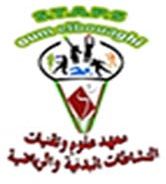 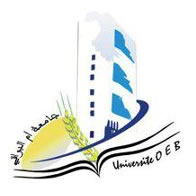 جامعة العربي بن مهيدي – أم البواقي        معهد علوم و تقنيات النشاطات البدنية و الرياضيةتخصص: تربية حركية/ نشاط بدني رياضي مدرسي( التعليم المتوسط – الجيل الثاني)التعريف بالكراس البيداغوجي للطالبيعتبر كراس الطالب المتربص وثيقة بيداغوجية شخصية لا يمكن اعارتها، وهو همزة وصل بين الطالب و الاستاذ المشرف والمدرب من جهة و بين الطالب و الادارة من جهة اخرى.الكراس البيداغوجي عبارة عن وثيقة رسمية يقيم من خلالها الطالب المتربص لذلك وجب الحفاظ عليه لتقديمه في اي وقت يطلب منه، ويحتوي على:1/ التعريف بالمؤسسة مكان اجراء التربص + مخطط الهياكل و الميادين+ قائمة العتاد و الوسائل البيداغوجية.2/ التوقيت الاسبوعي لفوج العمل.+ قائمة التلاميذ+ قائمة التلاميذ المعفيين+ تقسيم الافواج3/ التوزيع السنوي للانشطة4/ مشروع مخطط بيداغوجي سنوي5/ بطاقة التقييم التشخيصي6/ الوحدات التعلمية ( تدرج – مقطع تعلمي)7/ الوحدات التعليمية8/ بطاقة التقييم التحصيلي9/ الكراس اليومي+كراس المتابعة و الحضور+ كراس التنقيط10/  التقرير النهائي + بطاقة تقييم ملاحظةحضور الطالب المتربص الى مكان العمل يكون نصف ساعة قبل الحصةيلتزم الطالب المتربص بالقوانين الداخلية للمؤسسة مكان اجراء التربص.التعريف بالمؤسسة اسم المؤسسة ......................رقم التعريف الوطني : ........ / ..... /....        الهاتف : ................................البلدية : ..............             الدائرة : ..............الموقع الجغرافي :.....................................................................................لمحة تاريخية عن المؤسسة :........................................................................................أهم الهياكل : ..............................................................................      الموارد البشرية :      الأساتذة :تتكون المؤسسة على ……. أستاذ ( …. إناث و …. ذكور ) .التلاميذ : عدد التلاميذ المؤسسة هو ….. تلميذ ( … ذكور و …إناث ) .موزعين على … قسم الإداريين : عددهم … عامل موزعون على مختلف الأنشطة نخص بالذكر : مساعد التربوي : .. ( ... ذكور و ... إناث ) مدير و نائبه .مستشار تربية .مقتصد و نائبه .التوزيع الزمني لفوج العملاسم المؤسسة : ......................................                                                 السنة الدراسية: 2023/2024                                    القسم : ..................................................تأشيرة مدير المؤسسة    		التعريف بفوج العمل :قائمة تلاميذ قسم .........احصائيات التلاميذتوزيع المجموعات مجموعات الذكور:مجموعات الاناث:التوزيع السنوي للانشطةالمؤسسة :.............................................             الأستاذ : ...........................المستوى : .............................................             السنة الدراسية : 2023/2024مشروع مخطط بيداغوجي سنويالمؤسسة : .....................                              السنة الدراسية: ...................الأستاذ : ...................                                 المستوى : ...................الكفاءة الشاملة : ...................................................................................بطاقة التقييم التشخيصي                                     وحدة تعلمية  ( مقطع تعلمي ) نشاط فرديالمجال التعلمي:  ................النشاط : .................................................		      الأستاذ : .....................المؤسسة : ...............................................         	      المستوى : ..................الكفاءة الختامية المستهدفة : ..........................                    الميدان : ....... ( النشاط)إمضاء الأستاذ                              إمضاء المدير                        إمضاء المفتشوحدة تعلمية  ( مقطع تعلمي ) نشاط جماعيالمجال التعلمي:  ................النشاط : .................................................		      الأستاذ : ......................المؤسسة : ...............................................         	      المستوى : ....................الكفاءة الختامية المستهدفة : ..........................                    الميدان : ....... ( النشاط)إمضاء الأستاذ                              إمضاء المدير                        إمضاء المفتشوحدة تعليمية رقم 01     * المؤسسة : ...................................                           المستوى :السنة .............     * الأستاذ : ...........................						                        *هدف النشاط الأول رقم 1: ................................                    النشاط 1 : ..................	     *هدف النشاط الثاني رقم 1: ..............................                            النشاط 2 : .................وحدة تعليمية رقم 02     * المؤسسة : ...................................                           المستوى :السنة .............     * الأستاذ : ...........................						                        *هدف النشاط الأول رقم 1: ................................                    النشاط 1 : ..................	     *هدف النشاط الثاني رقم 1: ..............................                            النشاط 2 : .................وحدة تعليمية رقم 03     * المؤسسة : ...................................                           المستوى :السنة .............     * الأستاذ : ...........................						                        *هدف النشاط الأول رقم 1: ................................                    النشاط 1 : ..................	     *هدف النشاط الثاني رقم 1: ..............................                            النشاط 2 : .................وحدة تعليمية رقم 04     * المؤسسة : ...................................                           المستوى :السنة .............     * الأستاذ : ...........................						                        *هدف النشاط الأول رقم 1: ................................                    النشاط 1 : ..................	     *هدف النشاط الثاني رقم 1: ..............................                            النشاط 2 : .................وحدة تعليمية رقم 05     * المؤسسة : ...................................                           المستوى :السنة .............     * الأستاذ : ...........................						                        *هدف النشاط الأول رقم 1: ................................                    النشاط 1 : ..................	     *هدف النشاط الثاني رقم 1: ..............................                            النشاط 2 : .................وحدة تعليمية رقم 06     * المؤسسة : ...................................                           المستوى :السنة .............     * الأستاذ : ...........................						                        *هدف النشاط الأول رقم 1: ................................                    النشاط 1 : ..................	     *هدف النشاط الثاني رقم 1: ..............................                            النشاط 2 : .................وحدة تعليمية رقم 07     * المؤسسة : ...................................                           المستوى :السنة .............     * الأستاذ : ...........................						                        *هدف النشاط الأول رقم 1: ................................                    النشاط 1 : ..................	     *هدف النشاط الثاني رقم 1: ..............................                            النشاط 2 : .................وحدة تعليمية رقم 08     * المؤسسة : ...................................                           المستوى :السنة .............     * الأستاذ : ...........................						                        *هدف النشاط الأول رقم 1: ................................                    النشاط 1 : ..................	     *هدف النشاط الثاني رقم 1: ..............................                            النشاط 2 : .................وحدة تعليمية رقم 09     * المؤسسة : ...................................                           المستوى :السنة .............     * الأستاذ : ...........................						                        *هدف النشاط الأول رقم 1: ................................                    النشاط 1 : ..................	     *هدف النشاط الثاني رقم 1: ..............................                            النشاط 2 : .................بطاقة التقييم التحصيليالكراس اليوميبطاقة المتابعة و الحضورالمؤسسة :  .............................                                                     القســــــم :.........عـــدد التلاميذ: ...........               عدد الذكور:  .......               عدد الاناث: ....         عدد الاعفاءات:   .....                                                                      كراس التنقيطالتقرير النهائي للطالب المتربصجامعة العربي بن مهيدي ام البواقيمعهد علوم وتقنيات النشاطات البدنية و الرياضيةالتقييمالاسم واللقـــبالسنــــــــة  الموسم الجامعي..............................................................................................التوقيتالايام         الاحدالاثنينالثلاثاءالاربعاءالخميسملاحظاتمكان الازديادتاريخ الازديادالجنسالاسم واللقبالرقممعفى /غير معفى010203040506070809101112131415161718192021222324252627282930313233343536التلاميذ الممارسينالتلاميذ المعفيينالمجموعالذكورالاناثالمجموعالتلاميذالمجموعة رقم 01المجموعة رقم 02المجموعة رقم 03المجموعة رقم 04التلاميذالمجموعة رقم 01المجموعة رقم 02المجموعة رقم 03المجموعة رقم 04       الأشهرالأسابيعأكتوبرنوفمبرديسمبرجانفيفيفريمارسأفريلمايالأسبوع الأول ختباراتالأسبوع الأول ختباراتالاسبوع الثانيالاسبوع الثانيالاسبوع الثالثعطلة الشتاءعطلة الربيعإختباراتالاسبوع الثالثعطلة الشتاءعطلة الربيعإختباراتالاسبوع الرابععطلة الشتاءختباراتعطلة الربيعالاسبوع الرابععطلة الشتاءختباراتعطلة الربيعالميادينالكفاءة الختاميةمركبات الكفاءاتالأنشطةالمحتــــــــــويات المعرفيةمعايير ومؤشرات التقويمالميدان البدني............................................................- .....................- ...................-.....................-.....................نشاط فردي 01..............- ...........................- ...........................-............................-............................المعيار:.................المؤشرات:- ...................-.....................-.....................الميدان البدني............................................................- .....................- ...................-.....................-.....................نشاط فردي 02...............- ...........................- ...........................-............................-............................المعيار:.................المؤشرات:- ...................-.....................-.....................الميدان البدني............................................................- .....................- ...................-.....................-.....................نشاط فردي 03..............- ...........................- ...........................-............................-............................المعيار:.................المؤشرات:- ...................-.....................-.....................الميدان الجماعي............................................................- .....................- ...................-.....................-....................نشاط جماعي 01..............- ...........................- ...........................-............................-............................المعيار:.................المؤشرات:- ...................-.....................-.....................الميدان الجماعي............................................................- .....................- ...................-.....................-....................نشاط جماعي 02.............- ...........................- ...........................-............................-............................المعيار:.................المؤشرات:- ...................-.....................-.....................الميدان الجماعي............................................................- .....................- ...................-.....................-....................نشاط جماعي 03.............- ...........................- ...........................-............................-............................المعيار:.................المؤشرات:- ...................-.....................-.....................الكفاءة الختاميةالكفاءة القاعديةالأهداف التعلميةالنشاط الفردي:....النشاط الفردي:....النشاط الفردي:....النشاط الفردي:....النشاط الفردي:....النشاط الفردي:....النشاط  الجماعي:.........       النشاط  الجماعي:.........       النشاط  الجماعي:.........       النشاط  الجماعي:.........       النشاط  الجماعي:.........       النشاط  الجماعي:.........       المعايير1234النتيجة%1234النتيجة%أسماء التلاميذالنتيجة الجماعيةالنسبة %الرقمنوع الحصةمركبات الكفاءةهدف الحصةمحتوى التعلممحتوى الإنجازالتوجيهات01تقويم تشخيصي................................- ..............- ..............- ..............- ..............- ..............- ..............02حصة تعلمية 1...............................- ...............- ...............- ...............- ...............- ...............- ...............03حصة تعلمية 2.................................- ..............- ..............- ..............- ..............- ..............- ..............04حصة تعلمية إدماجية................................ - ...............- ...............- ...............- ...............- ...............- ...............05حصة تعلمية  3..................................- ..............- ..............- ..............- ..............- ..............- ..............06حصة تعلمية 4................................- ...............- ...............- ...............- ...............- ...............- ...............07حصة تقويمية إدماجية..................................- ..............- ..............- ..............- ..............- ..............- ..............الرقمنوع الحصةمركبات الكفاءةهدف الحصةمحتوى التعلممحتوى الإنجازالتوجيهات01تقويم تشخيصي................................- ..............- ..............- ..............- ..............- ..............- ..............02حصة تعلمية 1...............................- ...............- ...............- ...............- ...............- ...............- ...............03حصة تعلمية 2.................................- ..............- ..............- ..............- ..............- ..............- ..............04حصة تعلمية إدماجية................................ - ...............- ...............- ...............- ...............- ...............- ...............05حصة تعلمية  3..................................- ..............- ..............- ..............- ..............- ..............- ..............06حصة تعلمية 4................................- ...............- ...............- ...............- ...............- ...............- ...............07حصة تقويمية إدماجية..................................- ..............- ..............- ..............- ..............- ..............- ..............المراحل المراحل محتوى التعلممحتوى الإنجازالتوجيهاتالمرحلة التحضيريةالمرحلة التحضيريةالحالة التعلمية رقم 1 :المرحــــــــــلة التعـــــــــلميةالنشـــــاط الأول- - -الحالة التعلمية رقم 2 :الحالة التعلمية رقم 1 :الموقف 1 :.................................................................................................الموقف 2 ::.................................................................................................الموقف 3 ::.................................................................................................المرحــــــــــلة التعـــــــــلميةالنشـــــــــــــاط الثانيالحالة التعلمية رقم 1 :الموقف 1 :.................................................................................................الموقف 2 ::.................................................................................................الموقف 3 ::.................................................................................................المرحلة الختاميةالمرحلة الختاميةالحالة التعلمية رقم 3 :المراحل المراحل محتوى التعلممحتوى الإنجازالتوجيهاتالمرحلة التحضيريةالمرحلة التحضيريةالحالة التعلمية رقم 1 :المرحــــــــــلة التعـــــــــلميةالمرحــــــــــلة التعـــــــــلميةالنشـــــاط الأول- - -الحالة التعلمية رقم 2 :الحالة التعلمية رقم 1 :الموقف 1 :.................................................................................................الموقف 2 ::.................................................................................................الموقف 3 ::.................................................................................................المرحــــــــــلة التعـــــــــلميةالمرحــــــــــلة التعـــــــــلميةالنشـــــــــــــاط الثانيالحالة التعلمية رقم 1 :الموقف 1 :.................................................................................................الموقف 2 ::.................................................................................................الموقف 3 ::.................................................................................................المرحلة الختاميةالمرحلة الختاميةالحالة التعلمية رقم 3 :المراحل المراحل محتوى التعلممحتوى الإنجازالتوجيهاتالمرحلة التحضيريةالمرحلة التحضيريةالحالة التعلمية رقم 1 :المرحــــــــــلة التعـــــــــلميةالنشـــــاط الأول- - -الحالة التعلمية رقم 2 :الحالة التعلمية رقم 1 :الموقف 1 :.................................................................................................الموقف 2 ::.................................................................................................الموقف 3 ::.................................................................................................المرحــــــــــلة التعـــــــــلميةالنشـــــــــــــاط الثانيالحالة التعلمية رقم 1 :الموقف 1 :.................................................................................................الموقف 2 ::.................................................................................................الموقف 3 ::.................................................................................................المرحلة الختاميةالمرحلة الختاميةالحالة التعلمية رقم 3 :المراحل المراحل محتوى التعلممحتوى الإنجازالتوجيهاتالمرحلة التحضيريةالمرحلة التحضيريةالحالة التعلمية رقم 1 :المرحــــــــــلة التعـــــــــلميةالنشـــــاط الأول- - -الحالة التعلمية رقم 2 :الحالة التعلمية رقم 1 :الموقف 1 :.................................................................................................الموقف 2 ::.................................................................................................الموقف 3 ::.................................................................................................المرحــــــــــلة التعـــــــــلميةالنشـــــــــــــاط الثانيالحالة التعلمية رقم 1 :الموقف 1 :.................................................................................................الموقف 2 ::.................................................................................................الموقف 3 ::.................................................................................................المرحلة الختاميةالمرحلة الختاميةالحالة التعلمية رقم 3 :المراحل المراحل محتوى التعلممحتوى الإنجازالتوجيهاتالمرحلة التحضيريةالمرحلة التحضيريةالحالة التعلمية رقم 1 :المرحــــــــــلة التعـــــــــلميةالمرحــــــــــلة التعـــــــــلميةالنشـــــاط الأول- - -الحالة التعلمية رقم 2 :الحالة التعلمية رقم 1 :الموقف 1 :.................................................................................................الموقف 2 ::.................................................................................................الموقف 3 ::.................................................................................................المرحــــــــــلة التعـــــــــلميةالمرحــــــــــلة التعـــــــــلميةالنشـــــــــــــاط الثانيالحالة التعلمية رقم 1 :الموقف 1 :.................................................................................................الموقف 2 ::.................................................................................................الموقف 3 ::.................................................................................................المرحلة الختاميةالمرحلة الختاميةالحالة التعلمية رقم 3 :المراحل المراحل محتوى التعلممحتوى الإنجازالتوجيهاتالمرحلة التحضيريةالمرحلة التحضيريةالحالة التعلمية رقم 1 :المرحــــــــــلة التعـــــــــلميةالنشـــــاط الأول- - -الحالة التعلمية رقم 2 :الحالة التعلمية رقم 1 :الموقف 1 :.................................................................................................الموقف 2 ::.................................................................................................الموقف 3 ::.................................................................................................المرحــــــــــلة التعـــــــــلميةالنشـــــــــــــاط الثانيالحالة التعلمية رقم 1 :الموقف 1 :.................................................................................................الموقف 2 ::.................................................................................................الموقف 3 ::.................................................................................................المرحلة الختاميةالمرحلة الختاميةالحالة التعلمية رقم 3 :المراحل المراحل محتوى التعلممحتوى الإنجازالتوجيهاتالمرحلة التحضيريةالمرحلة التحضيريةالحالة التعلمية رقم 1 :المرحــــــــــلة التعـــــــــلميةالنشـــــاط الأول- - -الحالة التعلمية رقم 2 :الحالة التعلمية رقم 1 :الموقف 1 :.................................................................................................الموقف 2 ::.................................................................................................الموقف 3 ::.................................................................................................المرحــــــــــلة التعـــــــــلميةالنشـــــــــــــاط الثانيالحالة التعلمية رقم 1 :الموقف 1 :.................................................................................................الموقف 2 ::.................................................................................................الموقف 3 ::.................................................................................................المرحلة الختاميةالمرحلة الختاميةالحالة التعلمية رقم 3 :المراحل المراحل محتوى التعلممحتوى الإنجازالتوجيهاتالمرحلة التحضيريةالمرحلة التحضيريةالحالة التعلمية رقم 1 :المرحــــــــــلة التعـــــــــلميةالمرحــــــــــلة التعـــــــــلميةالنشـــــاط الأول- - -الحالة التعلمية رقم 2 :الحالة التعلمية رقم 1 :الموقف 1 :.................................................................................................الموقف 2 ::.................................................................................................الموقف 3 ::.................................................................................................المرحــــــــــلة التعـــــــــلميةالمرحــــــــــلة التعـــــــــلميةالنشـــــــــــــاط الثانيالحالة التعلمية رقم 1 :الموقف 1 :.................................................................................................الموقف 2 ::.................................................................................................الموقف 3 ::.................................................................................................المرحلة الختاميةالمرحلة الختاميةالحالة التعلمية رقم 3 :المراحل المراحل محتوى التعلممحتوى الإنجازالتوجيهاتالمرحلة التحضيريةالمرحلة التحضيريةالحالة التعلمية رقم 1 :المرحــــــــــلة التعـــــــــلميةالنشـــــاط الأول- - -الحالة التعلمية رقم 2 :الحالة التعلمية رقم 1 :الموقف 1 :.................................................................................................الموقف 2 ::.................................................................................................الموقف 3 ::.................................................................................................المرحــــــــــلة التعـــــــــلميةالنشـــــــــــــاط الثانيالحالة التعلمية رقم 1 :الموقف 1 :.................................................................................................الموقف 2 ::.................................................................................................الموقف 3 ::.................................................................................................المرحلة الختاميةالمرحلة الختاميةالحالة التعلمية رقم 3 :الكفاءة الختاميةالكفاءة القاعديةالأهداف التعلميةالنشاط الفردي:....النشاط الفردي:....النشاط الفردي:....النشاط الفردي:....النشاط الفردي:....النشاط الفردي:....النشاط  الجماعي:.........       النشاط  الجماعي:.........       النشاط  الجماعي:.........       النشاط  الجماعي:.........       النشاط  الجماعي:.........       النشاط  الجماعي:.........       المعايير1234النتيجة%1234النتيجة%أسماء التلاميذالنتيجة الجماعيةالنسبة %التاريخ الساعةالقسمالنشاطالاهداف الخاصةمحتوى التعلمالملاحظاتنشاط فردي..........................................................................................................................................................................................................................................................................................................................نشاط جماعي..........................................................................................................................................................................................................................................................................................................................نشاط فردي..........................................................................................................................................................................................................................................................................................................................نشاط جماعي..........................................................................................................................................................................................................................................................................................................................نشاط فردي..........................................................................................................................................................................................................................................................................................................................نشاط جماعي..........................................................................................................................................................................................................................................................................................................................نشاط فردي..........................................................................................................................................................................................................................................................................................................................نشاط جماعي..........................................................................................................................................................................................................................................................................................................................نشاط فردي..........................................................................................................................................................................................................................................................................................................................نشاط جماعي..........................................................................................................................................................................................................................................................................................................................نشاط فردي..........................................................................................................................................................................................................................................................................................................................نشاط جماعي..........................................................................................................................................................................................................................................................................................................................نشاط فردي..........................................................................................................................................................................................................................................................................................................................نشاط جماعي..........................................................................................................................................................................................................................................................................................................................نشاط فردي..........................................................................................................................................................................................................................................................................................................................نشاط جماعي..........................................................................................................................................................................................................................................................................................................................غيابـــــــــــــــــات غيابـــــــــــــــــات غيابـــــــــــــــــات غيابـــــــــــــــــات غيابـــــــــــــــــات غيابـــــــــــــــــات غيابـــــــــــــــــات غيابـــــــــــــــــات غيابـــــــــــــــــات غيابـــــــــــــــــات غيابـــــــــــــــــات غيابـــــــــــــــــات غيابـــــــــــــــــات غيابـــــــــــــــــات غيابـــــــــــــــــات غيابـــــــــــــــــات غيابـــــــــــــــــات غيابـــــــــــــــــات الرقماللقب و الاســمجانفيجانفيجانفيجانفيفيفريفيفريفيفريفيفريمارسمارسمارسمارسافريلافريلافريلافريلمايماي010203040506070809101112131415161718192021222324252627282930313233343536القسم :القسم :الثلاثي الأولالثلاثي الأولالثلاثي الأولالثلاثي الثانـيالثلاثي الثانـيالثلاثي الثانـيالثلاثي الثالـثالثلاثي الثالـثالثلاثي الثالـثالمعدلالسنويالرقمالاسم واللقبتقويم مستمراختبارمعدلتقويم مستمراختبارمعدلتقويم مستمراختبارمعدلالمعدلالسنوي010203040506070809101112131415161718192021222324252627282930313233343536معدل القسممعدل القسم....................................................................................................................................................................................................................................................................................................................................................................................................................................................................................................................................................................................................................................................................................................................................................................................................................................................................................................................................................................................................................................................................................................................................................................................................................................................................................................................................................................................................................................................................................................................................................................................................................................................................................................................................................................................................................................................................................................................................................................................................................................................................................................................................................................................................................................................................................................................................................................................................................................................................................................................................................................................................................................................................................................................................................................................................................................................................................................................................................................................................................................................................................................................................................................................................................................................................................................................................................................................................................................................................................................................................................................................................................................................................................................................................................................................................................................................................................................................................................................................................................................................................................................................................................................................................................................................................................................................................................................................................................................................................................................................................................................................................................................................................................................................................................................................................................................................................................................................................................................................................................................................................................................................................................................................................................................................................................................................................................................................................................................................................................................................................................................................................................................................................................................................................................................................................................................................................................................................................................................................................................................................................................................................................................................................................................................................................................................................................................................................................................................................................................................................................................................................................................................................................................................................................................................................................................................................................................................................................................................................................................................................................................................................................................................................................................................................................................................................................................................................................................................................................................................................................................................................................................................................................................................................................................................................................................................................................................................................................................................................................................................................................................................................................................................................................................................................................................................................................................................................................................................................................................................................................................................................................................................................................................................................................................................................................................................................................................................................................................................................................................................................................................................................................................................................................................................................................................................................................................................................................................................تقرير الأستاذ المشرفتقرير الأستاذ المشرفالحصص المنجزة.........................................................................................................................................................................................................................................................................................................................................................................................................................................................................بطاقات الحصص.........................................................................................................................................................................................................................................................................................................................................................................................................................................................................ملاحظات وتقييم عام.......................................................................................................................................................................................................................................................................................................................................................................................................................................................................الحصص المنجزة.........................................................................................................................................................................................................................................................................................................................................................................................................................................................................بطاقات الحصص.........................................................................................................................................................................................................................................................................................................................................................................................................................................................................ملاحظات وتقييم عام.......................................................................................................................................................................................................................................................................................................................................................................................................................................................................توقيع الأستاذ المشرف:      ...............تقييم الأستاذ المشرف         ........./20بتاريخ: ........./........./..........توقيع وتأشيرة مدير المؤسسةبتاريخ: ........./........./..........توقيع وتأشيرة مدير المعهد